О внесении изменений в состав комиссии по соблюдению требований к служебному поведению муниципальных служащих и урегулированию конфликта интересов в муниципальном районе «Улётовский район» Забайкальского края, утверждённый постановлением администрации муниципального района «Улётовский район» Забайкальского края от 25.03.2016 № 89/н «Об утверждении Положения о комиссии по соблюдению требований к служебному поведению муниципальных служащих и урегулированию конфликта интересов в муниципальном районе «Улётовский район» Забайкальского края»В связи с кадровыми изменениями в администрации муниципального района «Улётовский район» Забайкальского края, руководствуясь Положением об администрации муниципального района «Улётовский район» Забайкальского края, утверждённым решением Совета муниципального района «Улётовский район» Забайкальского края от 21.04.2017 № 380, администрация муниципального района «Улётовский район» Забайкальского края   п о с т а н о в л я е т:1. Внести изменения в состав комиссии по соблюдению требований к служебному поведению муниципальных служащих и урегулированию конфликта интересов в муниципальном районе «Улётовский район» Забайкальского края, утверждённый постановлением администрации муниципального района «Улётовский район» Забайкальского края от 25.03.2016 № 89/н «Об утверждении Положения о комиссии по соблюдению требований к служебному поведению муниципальных служащих и урегулированию конфликта интересов в муниципальном районе «Улётовский район» Забайкальского края», изложив его в новой редакции (прилагается).2. Признать утратившими силу:-постановление администрации муниципального района «Улётовский район» Забайкальского края от 15.11.2017 № 535/н «О внесении изменений в состав комиссии по соблюдению требований к служебному поведению муниципальных служащих и урегулированию конфликта интересов в муниципальном районе «Улётовский район» Забайкальского края, утверждённый постановлением администрации муниципального района «Улётовский район» Забайкальского края от 25.03.2016 № 89/н «Об утверждении Положения о комиссии по соблюдению требований к служебному поведению муниципальных служащих и урегулированию конфликта интересов в муниципальном районе «Улётовский район» Забайкальского края»;- постановление администрации муниципального района «Улётовский район» Забайкальского края от 06.11.2018 № 452/н «О внесении изменений в состав комиссии по соблюдению требований к служебному поведению муниципальных служащих и урегулированию конфликта интересов в муниципальном районе «Улётовский район» Забайкальского края, утверждённый постановлением администрации муниципального района «Улётовский район» Забайкальского края от 25.03.2016 № 89/н «Об утверждении Положения о комиссии по соблюдению требований к служебному поведению муниципальных служащих и урегулированию конфликта интересов в муниципальном районе «Улётовский район» Забайкальского края»;- постановление администрации муниципального района «Улётовский район» Забайкальского края от 28.02.2019 № 113/н «О внесении изменений в состав комиссии по соблюдению требований к служебному поведению муниципальных служащих и урегулированию конфликта интересов в муниципальном районе «Улётовский район» Забайкальского края, утверждённый постановлением администрации муниципального района «Улётовский район» Забайкальского края от 25.03.2016 № 89/н «Об утверждении Положения о комиссии по соблюдению требований к служебному поведению муниципальных служащих и урегулированию конфликта интересов в муниципальном районе «Улётовский район» Забайкальского края»;- постановление администрации муниципального района «Улётовский район» Забайкальского края от 11.06.2020 № 363/н «О внесении изменений в состав комиссии по соблюдению требований к служебному поведению муниципальных служащих и урегулированию конфликта интересов в муниципальном районе «Улётовский район» Забайкальского края, утверждённый постановлением администрации муниципального района «Улётовский район» Забайкальского края от 25.03.2016 № 89/н.2. Настоящее постановление официально опубликовать путём размещения (обнародования) на официальном сайте муниципального района «Улётовский район» в информационно-телекоммуникационной сети «Интернет» в разделе «Документы» - «Правовые акты администрации» - «НПА Администрации» и в разделе «Деятельность» - «Муниципальная служба и кадровое обеспечение» - «Противодействие коррупции» - «Комиссия по соблюдению требований к служебному поведению и урегулированию конфликта интересов» https://uletov.75.ru/.Глава муниципального района«Улётовский район»                 	                                    А.И.Синкевич			                                                                                                                                                                              ПРИЛОЖЕНИЕк постановлению администрациимуниципального района «Улётовский район»от «02»  февраля 2021г. № 57/н« УТВЕРЖДЕНпостановлением администрациимуниципального района«Улётовский район»от «25» марта 2016 г. № 89/нСоставкомиссии по соблюдению требований к служебному поведению муниципальных служащих и урегулированию конфликта интересов в муниципальном районе «Улётовский район» Забайкальского края».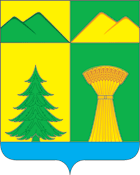 АДМИНИСТРАЦИЯ МУНИЦИПАЛЬНОГО РАЙОНА«УЛЁТОВСКИЙ РАЙОН»ЗАБАЙКАЛЬСКОГО КРАЯПОСТАНОВЛЕНИЕАДМИНИСТРАЦИЯ МУНИЦИПАЛЬНОГО РАЙОНА«УЛЁТОВСКИЙ РАЙОН»ЗАБАЙКАЛЬСКОГО КРАЯПОСТАНОВЛЕНИЕАДМИНИСТРАЦИЯ МУНИЦИПАЛЬНОГО РАЙОНА«УЛЁТОВСКИЙ РАЙОН»ЗАБАЙКАЛЬСКОГО КРАЯПОСТАНОВЛЕНИЕАДМИНИСТРАЦИЯ МУНИЦИПАЛЬНОГО РАЙОНА«УЛЁТОВСКИЙ РАЙОН»ЗАБАЙКАЛЬСКОГО КРАЯПОСТАНОВЛЕНИЕ« 02» февраля 2021 года« 02» февраля 2021 года                    № 57/нс.Улёты1Подойницын Станислав СергеевичПервый заместитель главы муниципального района «Улётовский район», председатель комиссии2Саранина Светлана  ВикторовнаЗаместитель главы муниципального района «Улётовский район», заместитель председателя комиссии3Коновалова Татьяна АлексеевнаВедущий специалист отдела правового и кадрового обеспечения Управления делами администрации муниципального района «Улётовский район», секретарь комиссииЧлены комиссии:Члены комиссии:4Лещенко Андрей АлексеевичЗаместитель начальника Управления - начальник отдела правового и кадрового обеспечения Управления делами администрации муниципального района «Улётовский район»5Осипова Наталья ВладимировнаПредседатель Комитета по финансам администрации муниципального района «Улётовский район»6Колесникова Вероника ВадимовнаНачальник Управления делами администрации муниципального района «Улётовский район»7Фотина Ирина ГеннадьевнаПредседатель Контрольно-счётной палаты муниципального района «Улётовский район»8Балуев Юрий СтепановичЧлен Общественной палаты муниципального района «Улётовский район» Забайкальского края9Михайлова Танзиля ФатиховнаСекретарь главы муниципального района «Улётовский район»